Contact InformationFor AV support:In Case of an AV Emergency Call:		607-255-0778Email: Eng. Classtech Support 		engrclasstech@cornell.eduAV Support Availability: 	                                       Monday thru Friday, 8:00am to 5:00pmFor Facilities support:  Submit a ticket: https://tdx.cornell.edu/TDClient/133/Portal/Home/For Emergencies	Dial: 911 	CU Police: 607-255-1111Room ControlProjector				Projector Screen		              HMDI Connection VGA/HDMI AdapterConnect your DeviceStart-up Touch the Crestron touch panel to wake up.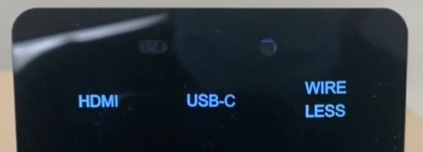 Connecting a LaptopPlug the proper video cable into your personal device (using HDMI or USB-C cable). Touch/tap the icon for the correct cable you’re using. The icon will go from white to blue when selected. This will send your laptop’s display to the projector.Make sure your cable is completely seated all the way in your laptop.Shut-down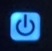 Press the power button located in the bottom right of the Crestron Touch panel. This will shut down the projector.If your content is not fully projected on the screen:Wireless PresentationTap/touch “WIRELESS” on the Crestron and follow the prompted instructions on the projector screen. Set up should take no longer than one minute.Audio Microphone Audio Touch/tap “MIC VOL”. The volume source will go from white to blue when selected. 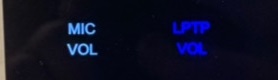 Using the lapel microphone provided, turn on the unit and adjust the microphone volume by pressing and holding the “+” and “-“ icons.Touch/tap the speaker icon left of the “-“ icon to mute your selected source (MIC or LPTP) audio. Extra batteries are provided. Laptop/Source Audio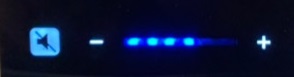 Touch/tap “LPTP VOL”. The volume source will go from white to blue when selected. Adjust the room speaker volume by pressing and holding the “+” and “-“ icons. Touch/tap the speaker icon left of the “-“ icon to mute your selected source (MIC or LPTP) audio. 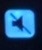 Optional Equipment AvailableFor a list of available optional equipment, please visit:https://www.engineering.cornell.edu/MTEI/mtei-equipment-check-out#no-back Windows:Mac:Press the “Windows” Key + P.Choose Duplicate.Click on the Apple at the top of your computer screen.Click on Preferences.Click on Display.Click on Arrangements.Click on Mirror Display.